Урок милосердия «Золотая нить добра»         Ежегодно 3 декабря в мире отмечается Международный день инвалидов. Основная его цель заключается в привлечении внимания общественности к проблемам людей с ограниченными возможностями. К этой дате в детской библиотеке прошел урок милосердия «Золотая нить добра». Библиотекарь познакомила учащихся с    историей Международного дня инвалидов, рассказала об отношении нашего общества к людям с ограниченными возможностями. Читатели активно включились в разговор о дружбе, сострадании, а также обсуждали, какие поступки могут считаться милосердными, и какие добрые дела они сами совершили или могут совершить.       Вниманию ребят были представлены книги русских и зарубежных авторов выставки «Возможности - ограничены, способности - безграничны», рассказывающие о людях с ограниченными возможностями, обладающими огромным мужеством, необычайной силой воли и жизнелюбием. 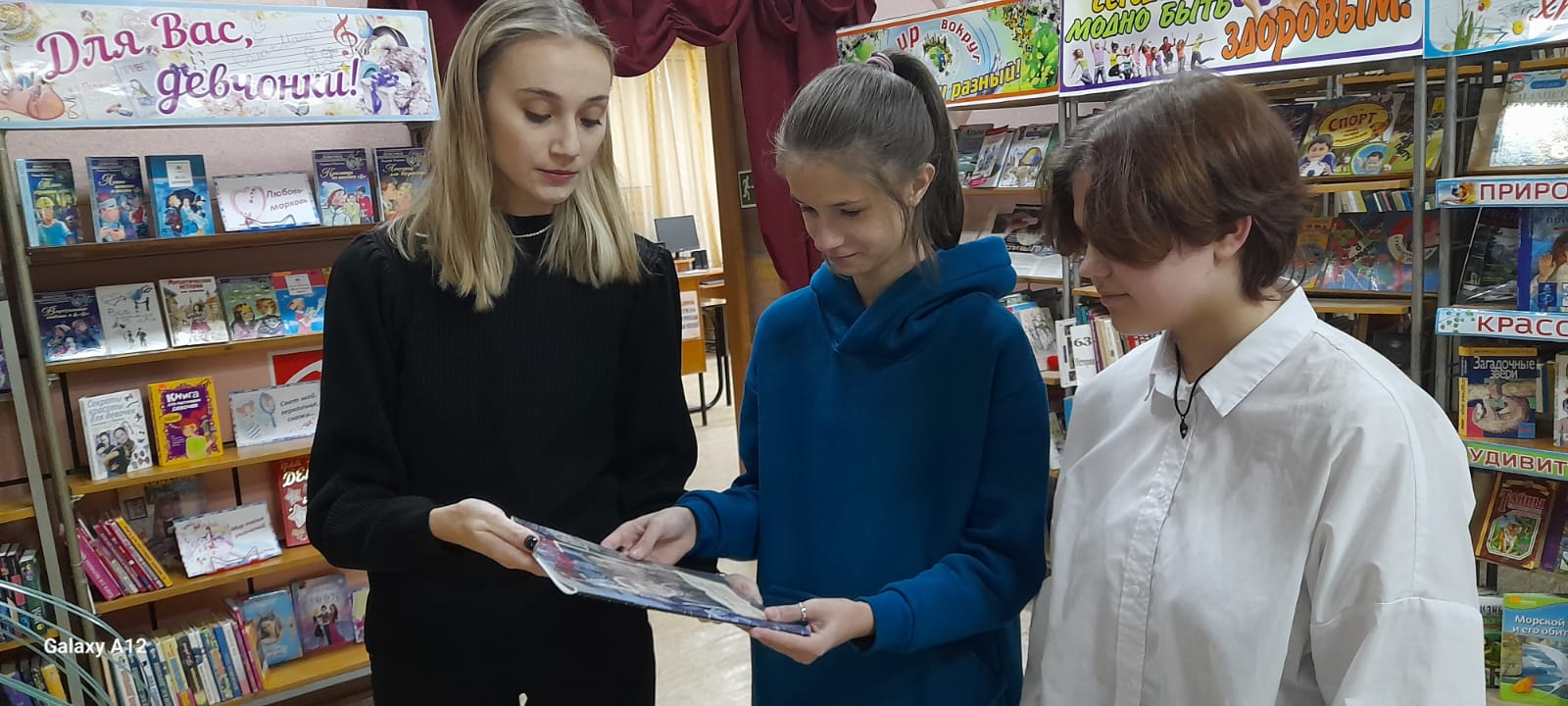 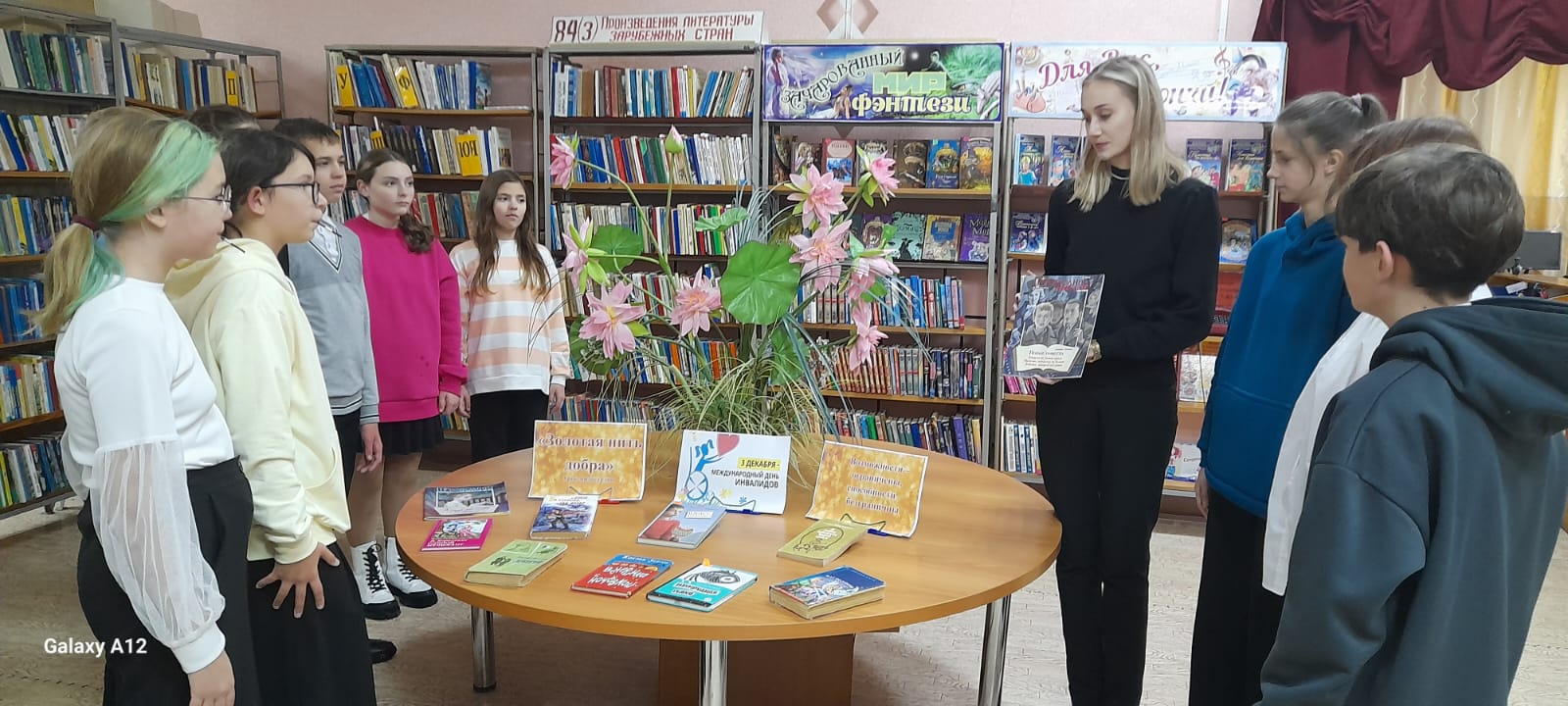 